Order Your Childs Christmas Dinner On LineAnd we will enter your Childs name into win a Gingerbread House Kit!Christmas DinnerCreamy Mashed Potatoes, Turkey, Dressing, Veggies and Cookie $5.50Water will be available.   (milk is an additional .55 )When: 	December  20If the date above is a Snow day dinner willBe served the following day!Last day to order dinner or purchase tickets at school is December 16th. 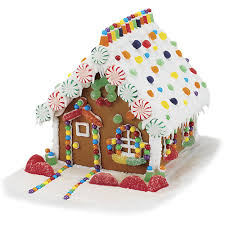 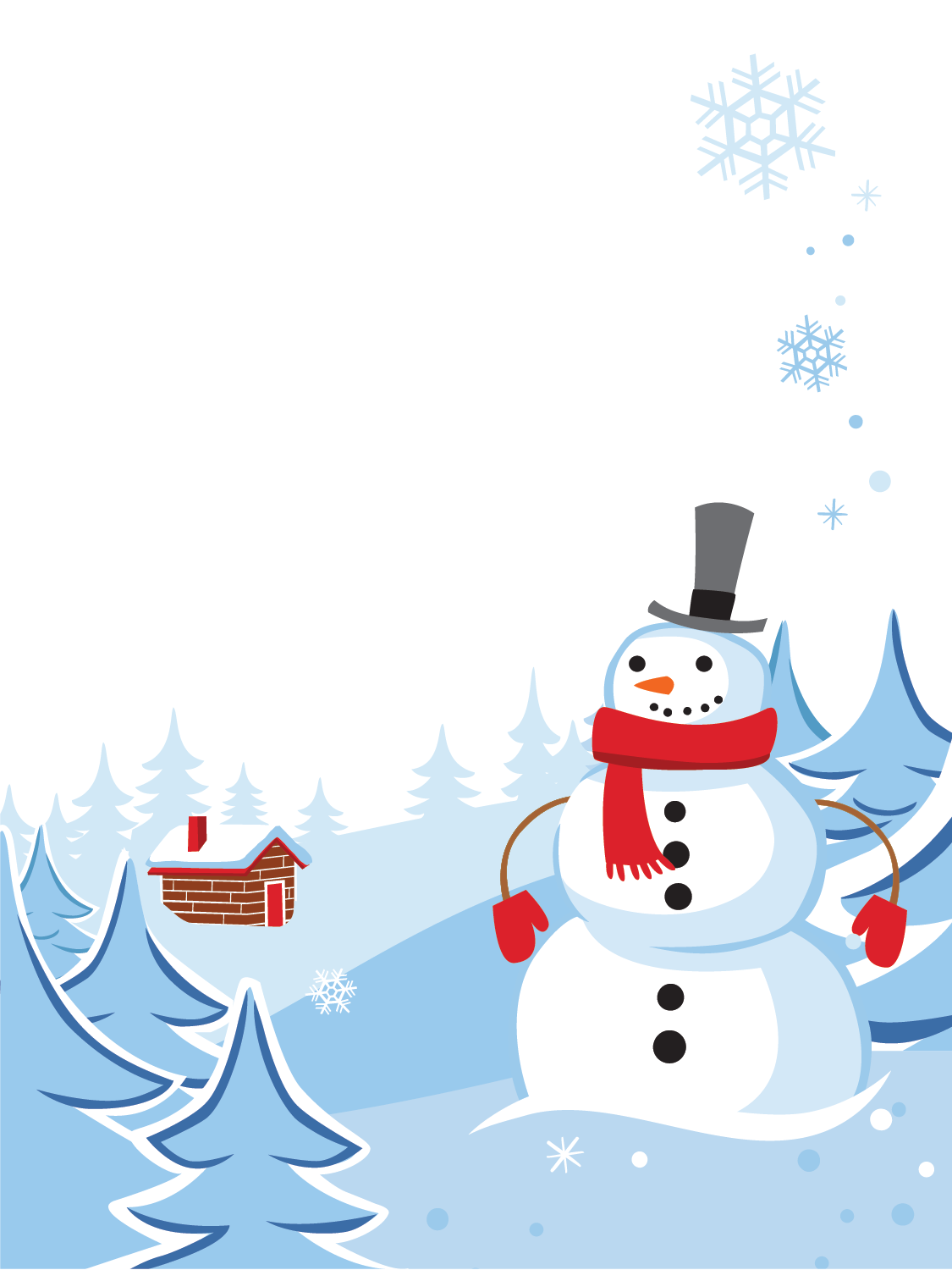 